Digestive System Disorder Brochure ProjectDirections:  You will work individually to create a patient brochure, similar to one you might see in a doctor’s office, about one digestive problem.  Your brochure should include the following items:Description of the problem CausesSymptomsPossible treatmentsYour brochure should be audience-specific!KidsTeensYoung AdultsMiddle-Age AdultsOlder AdultsKeep the age of the patient in mind when designing your brochure:  each brochure should include age-appropriate illustrations or diagrams to help explain the digestive problem.The title of your brochure should be a question:“Why do I burp?” (Kids)“Why do I throw up?” (Kids)“Why do dairy products make me sick?” (Teens)“Are you taking antacids every day?” (Middle-Aged Adults)“Is it time for a colonoscopy?” (Older Adults)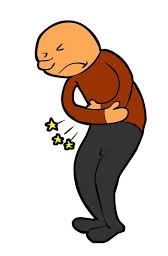 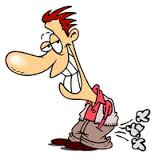 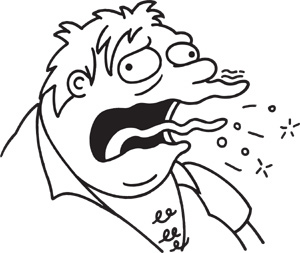 Acid IndigestionKidsAcid IndigestionTeensAcid IndigestionMiddle – Aged AdultsAcid IndigestionOlder AdultsIrritable Bowel SyndromeKidsIrritable Bowel SyndromeTeensIrritable Bowel SyndromeMiddle-Aged AdultsIrritable Bowel SyndromeOlder AdultsGERDKidsGERDTeensGERDMiddle-Aged AdultsGERDOlder AdultsLactose IntoleranceKidsLactose IntoleranceTeensLactose IntoleranceMiddle-Aged AdultsLactose IntoleranceOlder AdultsPeptic UlcerKidsPeptic UlcerTeensPeptic UlcerMiddle-Aged AdultsPeptic UlcerOlder AdultsHemorrhoidsTeensHemorrhoidsMiddle-Aged AdultsHemorrhoidsOlder AdultsColorectal PolypsMiddle-Aged AdultsColorectal PolypsOlder AdultsDiverticulosisKidsDiverticulosisTeensDiverticulosisMiddle-Aged AdultsDiverticulosisOlder AdultsAppendicitisKidsAppendicitisTeensAppendicitisMiddle-Aged AdultsAppendicitisOlder Adults